Уважаемые налогоплательщики!		Управление ФНС России по Удмуртской Республике приглашает принять участие в вебинаре по теме:«Новый порядок уплаты в 2023 году НДФЛ и страховых взносов»Дата, время  и место проведения:27.03.2023, 14.00 – 14.30, посредством Интернет.На вебинаре будут рассмотрены вопросы:- Новый порядок удержания НДФЛ в 2023 году.- Новые сроки уплаты НДФЛ в 2023 году.- Представление расчета 6-НДФЛ в 2023 году.- Примеры оформления платежных документов.- Основные изменения в администрировании страховых взносов в 2023 году.- Порядок представления персонифицированных сведений о физических лицах.                                                                                                                                                                                                                                                                                                         Для участия в вебинаре необходимо зарегистрироваться по ссылке: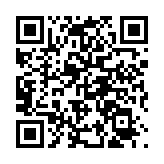 https://w.sbis.ru/webinar/eb07e2c7-e3ab-4a00-a830-4e379219ecebКонтактное лицо: главный государственный налоговый инспектор УФНС России по Удмуртской Республике Ватолин Дмитрий Николаевич, 8(3412) 488-357.